「氣候變遷下糧食安全」專題演講議程日期：112年8月10日(星期四) 上午9時地點：大坪林聯合開發大樓3樓首長決策室備註：一、本專題演講採線上報名，請出席者於112年8月4日17時前填妥報名資訊：報名網址：https://forms.gle/96rbGdmi82qNXrTg7    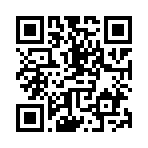 二、上課方式採線上學習與實體同步進行，採用視訊軟體Webex(APP: Webex Meetings)：顯示名稱格式請用「單位/職稱/姓名」。會議鏈結如下: https://nfawx.webex.com/nfawx/j.php?MTID=md8f22d63cc398e4dece3a7eb54f67799     (會議號之存取碼：2514 660 4983；會議密碼：0810)。日期時 間題  目講  座112年8月10日(星期四)08：30～9：00報  到報  到112年8月10日(星期四)9：00～11：00(120分鐘)氣候變遷下糧食安全中央研究院經濟研究所張靜貞研究員112年8月10日(星期四)11：00～11：50(50分鐘)綜合座談吳武泰主任112年8月10日(星期四)11：50～12：00 (10分鐘)結語吳武泰主任112年8月10日(星期四)結束結束結束